28 января – 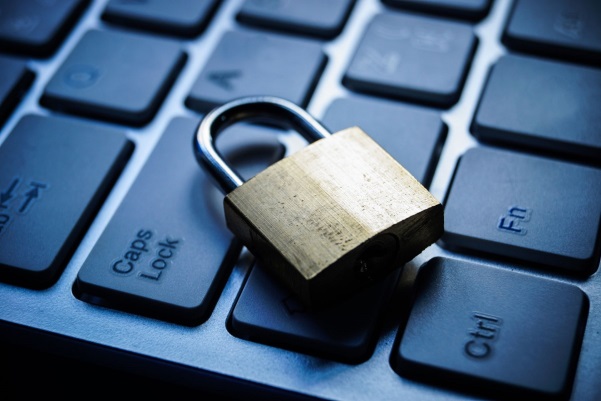 Международный день защиты персональных данныхПразднуется: в России, Украине, Беларуси и других странах мираУчрежден: Комитетом министров Совета Европы 26.04.2006 г.Значение: Приурочен к подписанию Конвенции Совета Европы от 28.01.1981 г. «О защите лиц в связи с автоматизированной обработкой персональных данных»Традиции: Конференции и семинары; просветительские акции; тематические материалы в СМИ; трансляция тематических передач и фильмов; презентация профильных проектов, программ, оборудования.Когда отмечают Международный день защиты персональных данныхКаждый год 28 января во всем мире празднуют Международный день защиты персональных данных. Это событие призвано напомнить всем гражданам и интернет-пользователям о том как, важно заботиться о сохранности сведений о себе, использовать разнообразные средства защиты, регулярно менять пароли в социальных сетях, не доверять информацию о себе сомнительным ресурсам. Ведь любая личная информация, попавшая в руки злоумышленников, потенциально опасна для ее владельца.История праздникаПраздник был официально утвержден 26 апреля 2006 года Комитетом министров Совета Европы. День был выбран неслучайно, так как 28 января 1981 года Советом Европы была подписана Конвенция «О защите лиц в связи с автоматизированной обработкой персональных данных». Эта бумага стала первым официальным средством регулирования прав граждан на защиту личной информации. Документ содержал понятие «персональные данные», описание права граждан на личную неприкосновенность, основные способы и цели безопасной обработки персональных данных.Если говорить об основных принципах обработки и защиты персональных данных, которые предлагаются в указанной Конвенции, то речь идет о добросовестности и законности получения и обработки данных; хранении сведений для конкретных и законных целей и отсутствие применения их неправомочными способами.В целом, Конвенция стала необходимым базисом для дальнейшего развития права в области защиты персональных данных. Рядовые граждане признали праздник не сразу. Его стали отмечать лишь спустя пару лет после утверждения. В ряде стран этот праздник стал известен под любопытным названием «День конфиденциальности».Искусство празднованияОсновные мероприятия и подготовку к празднику осуществляют общественные организации, физические и юридические лица, работники государственных учреждений. В честь праздника организуются лекции, семинары, конференции, где рассказывают о последних новостях в области информационной безопасности, ведутся дискуссии.Участники всех этих мероприятий предлагают способы улучшения средств защиты персональных данных, обсуждают возможность нововведений на законодательном уровне. Разработчики специального программного обеспечения презентуют свои проекты, разработки и программы для обеспечения сохранности личной информации.Представители средств массовой информации, конечно же, не остаются в сторонке. Они готовят и показывают тематические передачи, посвященные этому знаменательному дню, рассказывают о самом празднике и истории его возникновения, публикуют праздничные буклеты и другую печатную продукцию.